蚌埠市农业农村局关于2022年度农机购置补贴专项督导暨入户核查情况的通报各县（区）农业农村局：为进一步推进我市2022年度农机购置补贴政策实施，强化对农机购置补贴政策实施监管，确保全市农机购置补贴工作取得实效，根据蚌埠市农业农村局《关于开展蚌埠市2022年度农机购置补贴专项督导暨入户核查工作的函》要求，蚌埠市农业机械化发展中心抽调相关县区农机补贴人员成立督导组，于2022年9月5-8日对全市所有县区2022年农机购置补贴工作进行了专项督查，并同时开展机具入户核查工作，此次入户核查全市共随机抽取了22个乡镇78户购机户89台机具。现将督查情况报告如下：一、基本情况  (一)农机购置补贴政策实施情况。通过查询补贴系统数据，截至9月2日全市共补贴各类机具3953台，受益农户3325户，使用补贴资金7785.938万元，完成105.32%。各县区资金使用及结算情况见表一（单位万元）：（表一）（二）农机购置补贴申请系统作废、冻结情况。截至9月2日全市补贴系统共申请3856份，作废补贴申请526份，冻结补贴申请968份，各县区占比详情见表二：（表二）（三）报废补贴工作开展情况。截至9月2日，全市共办理农机报废更新补贴申请13份，报废机具13台，涉及补贴资金11.5万元。各县区办理情况见表三：（表三）（四）农机购置补贴信息公开情况。安徽省（蚌埠市）2022年第二次信息公开通报反馈，我市公开栏无缺漏项，通过对省农机购置补贴专栏和农机化信息网的数据统计，各县区补贴工作信息发表量差距较大，具体情况见表四：（表四）（五）农机购置补贴档案归档情况。通过查阅各县区补贴档案，农机购置补贴资料齐全，条理清楚规范，均能真实反映农户购机补贴程序。（六）农机购置补贴资金兑付情况。通过与财政对接查询，大部分县区均能按时限兑付已结算申请的补贴资金，兑付比例达到76.72%。（七）农机购置补贴机具核查情况。本次抽查严格按照补贴机具核验流程，对申请补贴的用户和机具进行现场核查，对购机者、补贴机具型号、出厂铭牌等信息进行核实，并让购机者进行签字确认，对部分在外作业的机具利用现场视频的方式进行了核查。抽查的78个购机户，均做到资料完整、人机一致、机具信息一致，没有反映补贴工作人员有违法违纪现象。在抽查中购机户普遍反映机具能正常使用，无大的质量问题。二、存在问题1、五河县县农机购置补贴资金实施进度较慢；固镇县、经开区蚌山区存在超范围结算现象，结算比例均超过了100%。2、个别县区作废、冻结数量占比过大，影响全市的数据质量。作废比较高的分别是禹会区、高新区、固镇县、怀远县和五河县。冻结比较高的是怀远县和五河县，分别高达48.93%、25.38%。全市农机报废更新补贴工作覆盖面达77.78%，与省绩效考核80%的要求还有差距，龙子湖区和经开区未开展农机报废更新补贴工作。4、农机购置补贴信息工作存在薄弱环节，龙子湖区、蚌山区、高新区、经开区等信息空白。5、仅有少数县区能购机户档案随时归档，大部分县区2022年第二批农机购置贴资补金申请资料还未归档；6、各县区均存在部分已结算申请的资金未兑付到位的情况。部分购机户提供的“一卡通”账号或姓名不符，未能及时兑付到位。三、整改要求1、加快农机购置补贴资金实施进度，超范围结算的县区要做好资金兑付计划；涉及冻结的县区要对符合政策的补贴申请抓紧时间进行解冻处理，尽快走完农机购置补贴申请后续流程。2、农机购置补贴工作信息是绩效考核中的一项重要指标，各县区要提高认识，积极撰写信息，并及时向省厅投稿。3、按照时间节点，尽快把农机购置补贴资料归档保存。4、各县区农机化主管部门要主动加强与财政部门沟通协调，对系统已结算的申请按时限要求尽早兑付农机购置补贴资金。蚌埠市农业农村局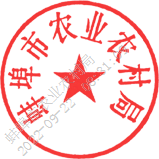 2022年9月16日县（区） 分配资金可用资金 使用资金结算资金使用比例结算比例蚌埠市7591.8447392.5067785.9385698.877105.32%77.09%怀远县3207.0003096.5483407.9561980.765110.06%63.97%五河县1691.0001656.7291484.4801064.28989.60%64.24%固镇县1752.0001713.2561885.8651765.495110.07%103.05%淮上区584.000577.32632.669573.180109.59%99.28%禹会区174.000166.903173.830132.560104.15%79.42%龙子湖区48.00047.35152.40045.920110.66%96.98%蚌山区48.00046.66952.65052.650112.82%112.82%高新区58.84458.84463.75851.688108.35%87.84%经开区29.00028.88632.33032.330111.92%111.92%县（区）申请数（份）作废数（份）作废占比冻结数（份）冻结占例蚌埠市385652613.64%96825.1%怀远县149420413.65%73148.93五河县91812013.07%23325.38固镇县7059914.04%30.43%淮上区439357.97%00禹会区1544831.16%10.65%龙子湖2314.35%00蚌山区1915.26%00高新区651421.53%00经开区39410.25%00县(区)申请数（份）机具品目机具数（台）使用资金（万元）蚌埠市13/1311.50怀远县1自走式全喂入稻麦联合收割机11.10五河县3水稻插秧机31.40固镇县1自走式玉米联合收割机12.00淮上区5自走式喷杆喷雾机10.50淮上区5水稻插秧机21.84淮上区5拖拉机10.70淮上区5自走式全喂入稻麦联合收割机11.10禹会区1自走式全喂入稻麦联合收割机11.10龙子湖区0/00蚌山区1自走式喷杆喷雾机10.66高新区1自走式全喂入稻麦联合收割机11.10经开区0/00项目县区市 本 级怀 远 县五  河  县固镇县淮  上  区禹 会 区龙 子 湖 区蚌山区高新区经开区蚌 埠 市信息数128175111000054占比%22.214.831.59.320.41.80000100